	ELLs = Current English Language Learners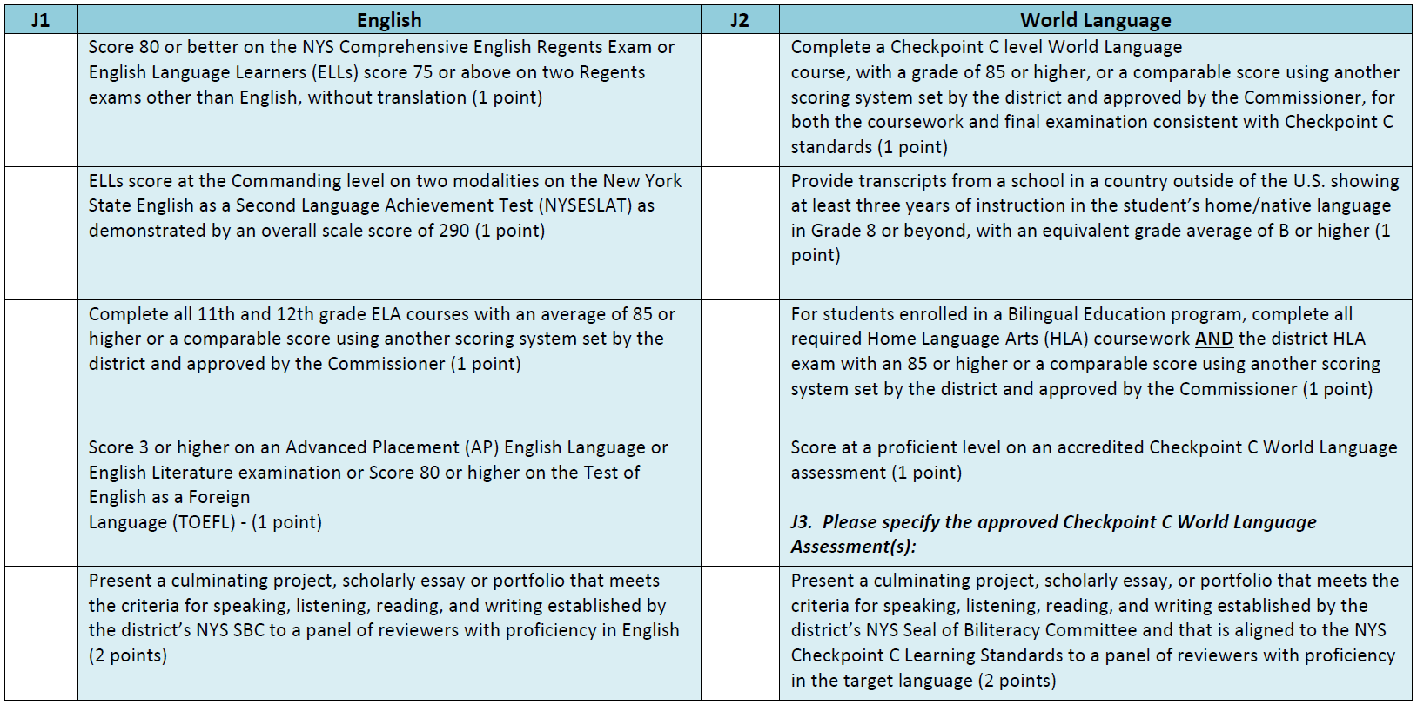 	FELLs = Former / Ever English Language Learners	HL = Heritage Learners	WL = World Language Students